Акция «Собери семечко» в подготовительной к школе группе №1Коллекция семян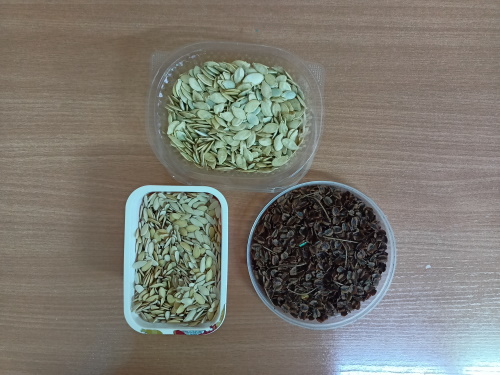 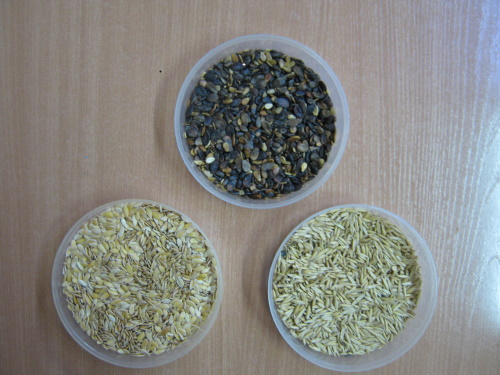 Дидактическая игра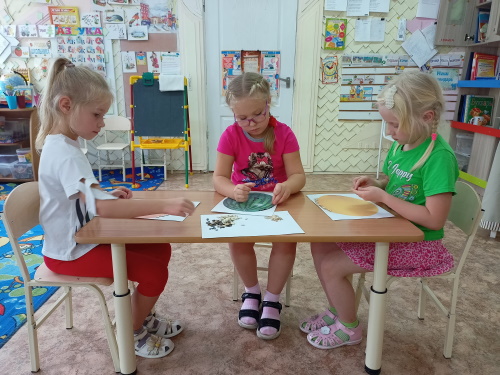 «Выложи по контуру»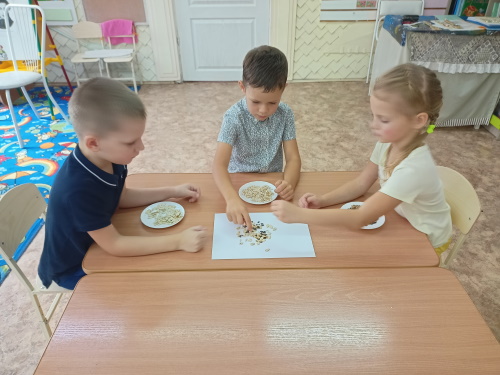 Сортируем семенаСобираем семена бархатцев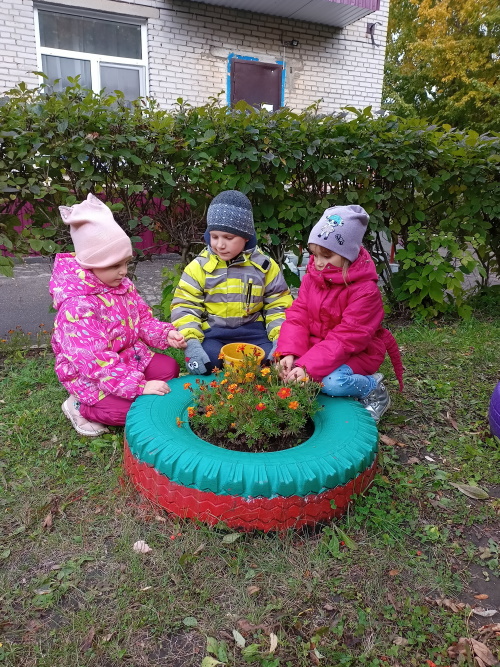 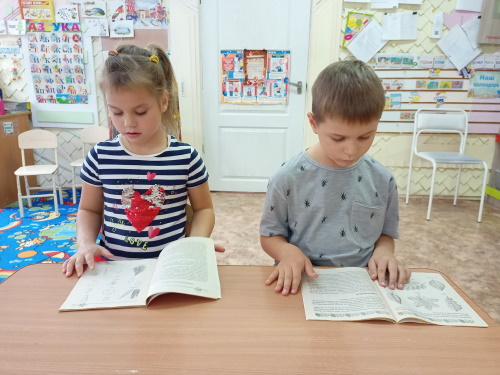 Рассматриваем книгу «Поделки из семян»Готовимся к зиме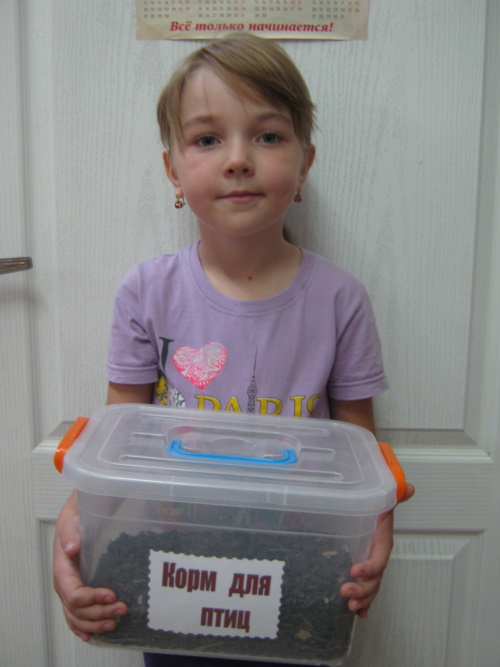 